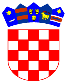   REPUBLIKA HRVATSKAVARAŽDINSKA  ŽUPANIJAOPĆINA VELIKI BUKOVECMB: 02676583OIB: 09571757651RKP oznaka: 31317Šifra općine: 558Razina: 22 – proračun jedinice lokalne i područne (regionalne) samoupraveRazdjel: 000Šifra djelatnosti: 8411 – Opće djelatnosti javne uprave IBAN:  HR3723900011855800004 – račun Proračuna, račun za redovno poslovanje otvoren kod HPB d.d.B I LJ E Š K Euz financijsko izvješće Proračuna Općine Veliki Bukovecza razdoblje I-111 2024. godineU skladu s odredbama Pravilnika o financijskom izvještavanju u proračunskom računovodstvu (Narodne Novine, br. 03/15, 93/15, 135/15, 2/17, 28/17, 112/18, 126/19, 145/20, 32/21 i 144/21) i Okružnice o sastavljanju i predaji financijskih izvještaja proračuna, proračunskih i izvanproračunskih korisnika državnog proračuna te proračunskih i izvanproračunskih korisnika proračuna jedinica lokalne i područne (regionalne) samouprave za razdoblje od 1. siječnja do 31. ožujka 2024. godine od Ministarstva  financija (KLASA: 400-02/24-01/19, URBROJ: 513-05-03-24-1 od 02. travnja 2024. godine), sastavljen je Financijski izvještaj Općine Veliki Bukovec za razdoblje siječanj – ožujak 2024. godine koji se sastoji od:Izvještaja o prihodima i rashodima, primicima i izdacima na Obrascu: PR-RAS,Izvještaja o obvezama na Obrascu: OBVEZE,Bilješke.Proračun Općine Veliki Bukovec za 2024. godinu i projekcije za 2025. i 2026. godinu donesen je na 26. sjednici Općinskog vijeća Općine Veliki Bukovec održanoj dana 11. prosinca 2023. godine (Službeni vjesnik Varaždinske županije br. 108/23).BILJEŠKE UZ FINANCIJSKI IZVJEŠTAJ OBRAZAC PR- RAS za razdoblje od 01.01.2024. do 31.03.2024. godinePRIHODI POSLOVANJA (6)Iz izvještaja je vidljivo kako su prihodi poslovanja ostvareni 148,4% u odnosu na ostvarenje prethodne godine. Prihodi od poreza (61)Unutar podskupine poreza i prireza na dohodak  (611) odstupanje bilježi:Porez i prirez na dohodak od nesamostalnog rada (6111) koji je u odnosu na prethodnu godinu veći za 118,8% i iznosi 100.501,85 eura.Porez i prirez na dohodak od samostalnih djelatnosti (6112) koji je u odnosu na prethodnu godinu veći za 94,1%  i iznosi 16.350,17 eura.Porez i prirez na dohodak od imovine i imovinskih prava (6113) bilježi smanjenje za 31,0% i iznosi 946,89 eura.Porez i prirez na dohodak od kapitala (6114) bilježi smanjenje  za 27,8% i iznosi 3.113,76 eura.Porez i prirez na dohodak po godišnjoj prijavi (6115) bilježi povećanje za 256,9% i  iznosi 41.339,78 eura.Unutar podskupine poreza na imovinu  (613) odstupanje bilježi:Povremeni porezi na imovinu (6134) bilježe smanjenje za 53,2%  i iznose 1.091,82 eura a odnose se na prihode od poreza na promet nekretnina.Unutar podskupine poreza na robu i usluge (614) odstupanje bilježi: Porez na promet (6142) bilježi povećanje za 33,4%  a odnosi se na promet  poreza na potrošnju alkoholnih i bezalkoholnih pića koji je u izvještajnom razdoblju ostvaren u iznosu 604,60 eura.Porez na korištenje dobara ili izvođenje aktivnosti (6145) bilježi smanjenje za 40,0% i iznosi 9,78 eura.  Realizirani prihod rezultat je naplate starog duga s obzirom da se navedeni porez na tvrtku više ne obračunava.Pomoći iz inozemstva i od subjekata unutar općeg proračuna (63)Unutar podskupine pomoći proračunu iz drugih proračuna i izvanproračunskim korisnicima (633) odstupanje bilježi:Tekuće pomoći proračuna ostvarene su u iznosu 33.612,15 eura  ili 94,8% a odnose se na pomoći za  fiskalno izravnanje JLP(R)S.Kapitalne pomoći proračunu iz drugih proračuna i izvanproračunskim korisnicima (6332) u izvještajnom razdoblju ove godine nisu ostvarene.Unutar podskupine pomoći temeljem prijenosa EU sredstava (638) odstupanje bilježi:Kapitalne pomoći iz državnog proračuna temeljem prijenosa  EU sredstava (račun 63821) prošle godine ostvarene su u iznosu 35.175,82 eura  - provedba tipa operacije 7.4.1., podmjera 19.2. „Provedba operacija unutar CLLD strategije“ za malonogometno igralište u Kapeli Podravskoj financirana iz EPF za ruralni razvoj.U izvještajnom razdoblju ove godine kapitalne pomoći iz državnog proračuna temeljem prijenosa EU sredstva (račun 63821) ostvarene su u iznosu 46.612,94 eura – provedba tipa operacije 7.4.1. – za ogradu na groblju V. Bukovec.Prihodi od imovine (64)Unutar podskupine prihoda (642) odstupanje bilježi:Prihodi od naknada za koncesije (6421) iznose 2.217,00 eura.Prihodi od zakupa i iznajmljivanja imovine (6422) manji su za 75,9% i iznose 909,27 eura  a razlog smanjenju  je manja naplata s osnove zakupa poljoprivrednog zemljišta u izvještajnom razdoblju ove godine.Prihodi od naknada za korištenje nefinancijske imovine (6423) veći su za 19,8% i iznose 32.202,68 eura  a razlog povećanju su  ostvareni veći  prihodi od naknada za korištenje prostora elektrana u izvještajnom razdoblju ove godine.Ostali prihodi od nefinancijske imovine (6429) manji su za 60,4 % i iznose 302,18 eura.Razlog smanjenju su manji prihodi od naknade za zadržavanje nezakonito izgrađene zgrade u izvještajnom razdoblju ove godine.Prihodi od upravnih i administrativnih pristojbi, pristojbi po posebnim propisima i naknada (65)Unutar podskupine prihodi po posebnim propisima  (652) odstupanje bilježi:Prihodi državne uprave (6521) u izvještajnom razdoblju ove godine nisu ostvareni.Prihodi vodnog gospodarstva (6522) ostvareni su 83,28 eura ili 35,2%.Doprinosi za šume (6524) ostvareni su 4,10 eura ili 58,0%.Unutar podskupine komunalni doprinosi i naknade (653) odstupanje bilježi:Komunalni doprinosi (6531), gdje je zabilježeno smanjenje od 88,0% radi manjeg obračuna i  manje naplate po rješenjima i iznose 347,01 eura.Prihodi od komunalne naknade (6532) bilježe povećanje od 700,1%  i iznose 1.991,75 eura.RASHODI POSLOVANJA (3)Iz izvještaja je vidljivo kako su rashodi poslovanja ostvareni 122,3% u odnosu na ostvarenje prethodne godine. Unutar pojedinih pozicija ima većih i manjih odstupanja u odnosu na izvještajno razdoblje prethodne godine.Rashodi za zaposlene (31)Ovi rashodi izvršeni su u iznosu od 33.694,83 eura ili 108,3% u odnosu na ostvarenje prethodne godine. Obuhvaćaju plaće za redovan rad dužnosnika, službenika i namještenika koje su veće temeljem primjene nove Odluke o koeficijentima plaće za službenike i namještenike. Materijalni rashodi (32)Unutar podskupne rashoda naknade troškova zaposlenima (321) odstupanje bilježi:Službena putovanja (3211) izvršena su u iznosu od 532,00 eura ili 115,1% u odnosu na ostvarenje prethodne godine. Stručno usavršavanje zaposlenika (3213) ostvareno je u iznosu od 231,25 eura ili 57,1% u odnosu na ostvarenje prethodne godine.Unutar podskupine rashoda za materijal i energiju (322) odstupanje bilježi:Rashodi za uredski materijal i ostali materijalni rashodi (3221) izvršeni su u iznosu 2.046,25 eura ili 240,0%. Razlog povećanju je veća nabava uredskog materijala i literature (časopisi, knjige i ostalo) u izvještajnom razdoblju ove godine.Rashodi za energiju (3223) izvršeni su u iznosu 8.281,39 eura ili 90,5% u odnosu na ostvarenje prethodne godine.Radi manje potrošnje energenata u izvještajnom razdoblju ove godine došlo je do iskazanog smanjenja.Materijal i dijelovi za tekuće i investicijsko održavanje (3224) izvršeni su u iznosu od 7.823,28 eura  ili 744,2% u odnosu na ostvarenje prethodne godine.Razlog povećanju je veća nabava materijala ove godine.Rashodi za sitni inventar i auto gume (3225) u izvještajnom razdoblju ove godine nisu izvršeni.Unutar podskupine rashoda za usluge (323) odstupanje bilježi:Rashodi za usluge telefona, pošte i prijevoza (3231) izvršeni su u iznosu 1.602,04 eura ili 163,3% u odnosu na ostvarenje prethodne godine.Radi većih troškova za usluge poštarine u izvještajnom razdoblju došlo je do iskazanog povećanja.Rashodi za usluge tekućeg i investicijskog održavanja (3232) izvršeni su u iznosu 5.993,64 eura ili 486,6% u odnosu na ostvarenje prethodne godine.U izvještajnom razdoblju ove godine izvodili su se radovi na uređenju nerazvrstanih cesta.Rashodi za usluge promidžbe i informiranja (3233) izvršeni su u iznosu od 4.831,66 eura ili 125,7% u odnosu na ostvarenje prethodne godine.Zbog većih rashoda za elektronske medije i ostalih usluga promidžbe i informiranja došlo je do iskazanog povećanja.Rashodi za komunalne usluge (3234) izvršeni su u iznosu od 838,92 eura ili 22,7% u odnosu na ostvarenje prethodne godine.Do iskaznog smanjenja u izvještajnom razdoblju došlo je radi manjih nastalih rashoda za zbrinjavanje nepropisno odbačenog otpada.Rashodi za zakupnine i najamnine (3235) izvršeni su u iznosu od 506,09 eura ili 106,7% u odnosu na ostvarenje prethodne godine.Do iskaznog povećanja u izvještajnom razdoblju došlo je radi većih troškova najamnine za opremu (kopirni stroj).Rashodi za zdravstvene i veterinarske usluge (3236) izvršeni su u iznosu od 30,00 eura ili 3,3% u odnosu na ostvarenje prethodne godine.Do smanjenja je došlo jer u izvještajnom razdoblju nije bilo troškova vezano za zbrinjavanje napuštenih životinja.Rashodi za intelektualne i osobne usluge (3237) izvršeni su u iznosu od 18.417,72 eura ili 181,1 % u odnosu na ostvarenje prethodne godine.Do povećanja  je došlo zbog većih rashoda za usluge, prvenstveno za usluge provođenja izobrazno-informativnih aktivnosti o gospodarenju otpadom.Rashodi za računalne usluge (3238) izvršeni su u iznosu 924,72 eura ili 142,9%.Razlog povećanju u odnosu na prošlu godinu je porast mjesečne naknade za održavanje knjigovodstvenih programa i programa za uredsko poslovanje.Rashodi za ostale usluge (3239) izvršeni su u iznosu od 2.156,22 eura ili 149,8 %.Do iskazanog povećanja u izvještajnom razdoblju je došlo radi nastalih većih troškova ostalih nespomenutih usluga (naplata 1% prihoda od poreza na dohodak).Unutar podskupine ostalih nespomenutih rashoda poslovanja (329) odstupanje bilježi:Rashodi za reprezentaciju (3293)  izvršeni su u iznosu od 18,16 eura ili 3,1% u odnosu na ostvarenje prethodne godine.Članarine i norme (3294) izvršene su u iznosu 4.366,03 eura ili 1.192,8%.U izvještajnom razdoblju podmirena je članarina za LAG-Izvor Ludbreg.Rashodi za pristojbe i naknade (3295) izvršeni su u iznosu od 318,2 eura  ili 55,9%.U izvještajnom razdoblju prošle godine namirena je naknada za uređenje voda.Ostali nespomenuti rashodi poslovanja (3299) izvršeni su u iznosu od 680,21 ili 676,2% u odnosu na ostvarenje prethodne godine.Financijski rashodi (34)Unutar podskupine rashoda za kamate za primljene kredite i zajmove (342) odstupanje bilježi: Rashodi za kamate za primljene kredite i zajmove od kreditnih i ostalih financijskih institucija  izvan javnog sektora (3423) izvršeni su u iznosu 528,43 eura ili 78,4%.Odnose se na  kamate po dugoročnom kreditu.Unutar podskupine ostalih financijskih rashoda (343) odstupanje bilježi:Rashodi za bankarske usluge i usluge platnog prometa (3431)  izvršeni su u iznosu od 251,76 eura ili 103,7%.Subvencije (35)Unutar podskupine rashoda za subvencije trgovačkim društvima, zadrugama, poljoprivrednicima i obrtnicima izvan javnog sektora (352) odstupanje bilježi: Rashodi za subvencije poljoprivrednicima i obrtnicima (3523)  izvršeni su u iznosu od 330,00 eura ili 75,3%.U izvještajnom razdoblju ove godine bilježi se manje smanjenje radi manjeg broja korisnikamjera za subvencije poljoprivrednicima.Pomoći dane u inozemstvo i unutar općeg proračuna (36)Unutar podskupine rashoda pomoći proračunskim korisnicima drugih proračuna (366) odstupanje bilježi:Rashodi za tekuće pomoći proračunskim korisnicima drugih proračuna (3661)  izvršeni suu iznosu od 8.505,82 eura  ili 96,5% u odnosu na ostvarenje prethodne godine.Odnose se na troškove organizacije predškolskog odgoja u dječjem vrtiću „Krijesnica“podružnica Veliki Bukovec.Naknade građanima i kućanstvima na temelju osiguranja i druge naknade (37)Unutar podskupine rashoda ostale naknade građanima i kućanstvima iz proračuna (372) odstupanje bilježi:Naknade građanima i kućanstvima u novcu (3721) izvršene su u iznosu od  3.070,00 eura ili 92,9% u odnosu na ostvarenje prethodne godine radi manje isplaćenih naknada za novorođenu djecu u izvještajnom razdoblju ove godine.Naknade građanima i kućanstvima u naravi (3722) izvršene su u iznosu od 4.824,74 eura ili 97,2%. U izvještajnom razdoblju bilježi se povećanje radi većih rashoda za sufinanciranje cijene prijevoza učenika O.Š. Veliki Bukovec i većih rashoda za sufinanciranje smještaja djece u vrtiću za djecu koja pohađaju dječje vrtiće izvan općine Veliki Bukovec.Ostali rashodi (38)Unutar podskupine tekuće donacije (381) odstupanje bilježi:Tekuće donacije u novcu (3811) izvršene su u iznosu 17.085,97 eura ili 100,5%.(za financiranje udruga i drugih korisnika)RASHODI ZA NABAVU NEFINANCIJSKE IMOVINE (4)Iz izvještaja je vidljivo kako su rashodi za nabavu nefinancijske imovine ostvareni 20,4% u odnosu na ostvarenje prethodne godine, a što je posljedica različite dinamike ulaganja za nabavu dugotrajne imovine.Rashodi za nabavu proizvedene dugotrajne imovine (42)Unutar podskupine postrojenja i oprema  (422) odstupanje bilježe: Rashodi za uređaje, strojeve i opremu za ostale namjene (4227) izvršeni su u iznosu 3.200,00 eura ili 25,6% a odnose se na rashode za nabavu rashladne komore.U izvještajnom razdoblju prošle godine nabavljena su 4 stola za društveni dom u Kapeli Podravskoj u iznosu od 7.935,00 eura i oslikane pisanice u iznosu 4.565,00 eura.Unutar podskupine nematerijalna proizvedena imovina (426) odstupanje bilježe: Rashodi za ulaganja u računalne programe (4262) prošle godine izvršeni su u iznosu 3.186,26 eura -  rashodi za nadogradnju aplikacije programa za uredsko poslovanje.IZDACI ZA FINANCIJSKU IMOVINU I OTPLATU ZAJMOVAIz izvještaja je vidljivo kako su izdaci za financijsku imovinu i otplatu zajmova ostvareni u iznosu 9.822,38 eura.Izdaci za otplatu glavnice primljenih kredita i zajmova (54)Izdaci za otplatu glavnice primljenih kredita od tuzemnih kreditnih institucija izvan javnog sektora (5443) izvršeni su u iznosu 9.822,38 eura.  Odnose se na otplatu glavnice primljenog kredita za rekonstrukciju zgrade O.Š. V. Bukovec.BILJEŠKE UZ OBRAZAC OBVEZE za razdoblje od 01.01.2024.  do 31.03.2024. godineStanje obveza iskazno na dan 01.01.2024. godine iznosi 253.114,65 euraStanje obveza na kraju izvještajnog razdoblja iznosi 174.060,87 euraStanje nedospjelih obveza u iznosu od 174.060,87 eura odnosi se na:231 - obveze za zaposlene 11.725,24 eura2321 - naknade troškova zaposlenima 672,75 eura2323 - ugovor o djelu 686,27 eura23955 - obveze za tuđe prihode (legalizacija)  24.678,47 eura2643 - obveze za financijsku imovinu 129.999,87 eura odnose se na obveze za dugoročni kreditNedospjele obveze prema dobavljačima:232 -  obveze za materijalne rashode 5.270,79 eura234 – obveze za financijske rashode 86,77 eura237 -  obveze za naknade građanima i kućanstvima 495,09 eura239 – ostale nespomenute obveze 445,62U Velikom Bukovcu, travanj 2024.									Zakonski predstavnik									Franjo Vrbanić							Ostvareno u izvještajnom razdoblju prethodne godineOstvareno u izvještajnom razdoblju tekuće godineIndeks72.835,93163.958,65225,1%Ostvareno u izvještajnom razdoblju prethodne godineOstvareno u izvještajnom razdoblju tekuće godineIndeks82.626,5880.225,0997,1%Ostvareno u izvještajnom razdoblju prethodne godineOstvareno u izvještajnom razdoblju tekuće godineIndeks31.405,5135.634,16113,5%Ostvareno u izvještajnom razdoblju prethodne godineOstvareno u izvještajnom razdoblju tekuće godineIndeks3.386,052.426,1471,7%Ostvareno u izvještajnom razdoblju prethodne godineOstvareno u izvještajnom razdoblju tekuće godineIndeks31.124,4733.694,83108,3%Ostvareno u izvještajnom razdoblju prethodne godineOstvareno u izvještajnom razdoblju tekuće godineIndeks37.812,7960.416,00159,8%Ostvareno u izvještajnom razdoblju prethodne godineOstvareno u izvještajnom razdoblju tekuće godineIndeks917,20780,1985,1%Ostvareno u izvještajnom razdoblju prethodne godineOstvareno u izvještajnom razdoblju tekuće godineIndeks437,99330,0075,3%Ostvareno u izvještajnom razdoblju prethodne godineOstvareno u izvještajnom razdoblju tekuće godineIndeks8.812,308.505,8296,5%Ostvareno u izvještajnom razdoblju prethodne godineOstvareno u izvještajnom razdoblju tekuće godineIndeks8.270,117.894,7495,5%Ostvareno u izvještajnom razdoblju prethodne godineOstvareno u izvještajnom razdoblju tekuće godineIndeks16.996,8717.085,97100,5%Ostvareno u izvještajnom razdoblju prethodne godineOstvareno u izvještajnom razdoblju tekuće godineIndeks15.686,263.200,0020,4%Ostvareno u izvještajnom razdoblju prethodne godineOstvareno u izvještajnom razdoblju tekuće godineIndeks9.676,419.822,38101,5%